25. marca 2018 o 15,00 hod.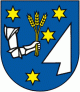 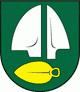 MAJCICHOV - SILADICE Vážení športoví priatelia,dovoľte mi, aby som vás v mene výboru Telovýchovnej jednoty Družstevník Siladice pozval na majstrovský futbalový zápas MEVASPORT Oblastných majstrovstiev na súperovom trávniku v jarnej časti ročníka 2017/2018.Naši hráči odchádzajú odohrať svoj zápas s OFK Majcichov.Minulý týždeň sa neodohral domáci zápas s Drahovcami, nakoľko ObFZ Trnava zrušil celé kolo pre nespôsobilý terén. V jesennom vzájomnom zápase sme prehrali 4:3 na domácom ihrisku 20. augusta 2017, keď naše góly zaznamenali 2-krát Martin Laurinec a  jeden Peter Varga. V súčasnosti je naše mužstvo na 8. mieste so ziskom 21 bodov, náš súper je na 6. mieste so ziskom 26 bodov.Žiaci začínajú svoju súťaž v sobotu 24. marca 2018 o 10,30 hod. na ihrisku FO ŠK Modranka. Dorastenci hrajú na domácom trávnika tiež 24. marca 2018 o 15,00 hod. s TJ Nafta Gbely.Naši muži nastúpia pravdepodobne v tejto zostave :Dúcky, Trnovec,  Fančo B., Rau, Horváth, Varga, Sekereš O., Laurinec, Mesároš, Maťaš, Ertl . Na striedanie sú pripravení Bališ, Jakubec, Lančarič F., Sekereš J., Neštický, Fančo S., Gábor  a Benovic. Tréner mužstva je Daniel Rau. Zápas povedie ako hlavný rozhodca pán Šurina PeterNa čiarach mu asistuje pán Bunček Ladislav Prajeme vám príjemný športový zážitok v duchu fair play.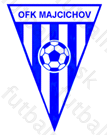 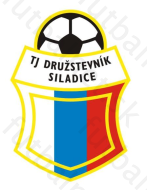                          6. liga - tabuľka- Koplotovce zo súťaže po jeseni odstúpili, Veľké Orvište sezónu ani nezačal